Checklist t.b.v. Goedkeuring Raad van Bestuur                     wetenschappelijk onderzoek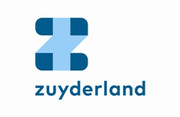 (in te vullen door BWO)BWO nummer: 			_ _ _ _ _ _ _Jaar, volgnummer		Y Y Y Y 0 0 0Acroniem studie: 		__________________________________________________________Titel studie:			_________________________________________________________________________________________________________________________________________________Is het een WMO-plichtige studie?			 ja	 neeToetsende METC:					______________________________	Opdrachtgever van de studie:				______________________________	Is het een multicenter onderzoek?				 ja	 neeIs het een geneesmiddelenonderzoek?				 ja	 neeBeoogde startdatum in Zuyderland				_ _  / _ _  /_ _ _ _DD   MM   Y Y Y YBeoogde einddatum in Zuyderland				_ _  / _ _  /_ _ _ _DD   MM   Y Y Y YOp welke Zuyderland locatie(s) wordt het onderzoek uitgevoerd?		 Sittard-Geleen Heerlen Anders, namelijk.Hoeveel proefpersonen worden (naar schatting) in Zuyderland geïncludeerd? 	____OnderzoeksteamWelke afdelingen zijn betrokken bij het onderzoek, voor additionele verrichtingen buiten de reguliere zorg? Apotheek							 ja	 neeLaboratorium							 ja	 neeNucleaire geneeskunde						 ja	 neeRadiologie							 ja	 neePathologie							 ja	 neeMedische microbiologie					 ja	 neeDagverpleging							 ja	 neeAnders, nl.: ____________________________Anders, nl.: ____________________________HandtekeningenOnderstaand verklaren hoofdonderzoeker, het afdelingshoofd en het RVE management dat:De bij dit onderzoek betrokken artsen, onderzoekers en ondersteunend personeel deskundig en bekwaam zijn dit onderzoek uit te voeren.Alle personen die beroepsmatig een bijdrage moeten leveren voldoende zijn ingelicht over het onderzoek.Niet gelijktijdig andere onderzoeken lopen die  het welslagen van het onderzoek en van andere onderzoeken kan bemoeilijken.De proefpersonen/patiënten populatie voldoende is om het aangegeven inclusie cijfer te bewerkstelligen.HoofdonderzoekerNaam: ___________________________________________________________________________________Datum: ___________________________________________________________________________________Handtekening: ____________________________________________________________________________AfdelingshoofdNaam: ___________________________________________________________________________________Datum: ___________________________________________________________________________________Handtekening: ____________________________________________________________________________RVE Management Naam: ___________________________________________________________________________________Datum: ___________________________________________________________________________________Handtekening: ____________________________________________________________________________NaamFunctieAfdelinge-mailadresBROK en/of GCP certificaatBROK en/of GCP certificaatNaamFunctieAfdelinge-mailadresJa/neeGeldig totHoofd-onderzoeker/ PI ja	 neeTrial nurse/Clinical Research Coordinator ja	 neeAnders, nl.: ja	 neeAnders, nl.: ja	 neeAnders, nl.: ja	 neeAnders, nl.: ja	 nee